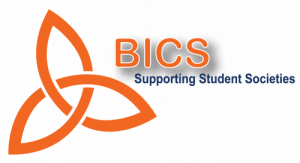 Best Individual Application FormAll application forms must be typed. Handwritten applications will not be accepted.A copy of this application form must be uploaded as per instructions.Text boxes will extend as you type and where word limits exist it is clearly stated. Adjudicators have a lot of material to read so concision in answers is appreciated. Remember adjudicators award marks for facts above all else so make use of bullet points, etc. when appropriate.Please read through the nomination form in its entirety before filling it out. Read and answer the questions, do not repeat yourself, brevity is appreciated by the adjudicators, however don’t leave anything important out. Uploading your application as a shared word doc in Google Drive is a good idea so that more than one person can work on it. Spell and grammar check and read and answer the questions. Note and adhere to the word count as the judges will only read up to that amount. (Note: you do not need to meet the word count, just don't exceed it). If using any Hyperlinks make sure they are working and save as a PDF for uploading.Marking SchemeEach application is marked by three separate adjudicators. The marks listed throughout refer to the marks each individual adjudicator awards.The Best Individual application consists of a total of 100 marks. This is divided as follows:               Application form: consists of one section (nomination) with multiple  
                            questions (85 marks)                            Supporting DocumentationPortfolio: a mandatory portfolio of supporting documents. 
Note: Your portfolio can take any form but they need to be portable. This is visual so avoid too many words.  (10 marks)Discretionary marks: for overall impression (5 marks) 
GOOD LUCK!Background InformationTips for Portfolio at this linkPLEASE PROCEED TO SECTION 1Section 1: NominationTotal marks: 85Please read each question carefully and answer what is asked. Where appropriate use of bullet points, and delivery of key information is encouraged. Remember adjudicators have lots to read so brevity, while giving complete answers, is appreciated. Formatting your answers is important, to ensure that the information you are giving is in the easiest format to read. Things like bullet points, underlining and bolding can be very useful.Please Note: Two written references should be submitted with this application form. They can come from any source; academic, society member etc. They must not exceed 1 A4 page each.There will be an additional 10 marks for your portfolio, 90 marks for your interview and the adjudicators will also award 10 discretionary marks for overall impression.NameCollegeEmail AddressPhone NumberName of society/societies and role(s) within them1.1 Detail your involvement with a society/societies this year? How have you helped the society/societies you’re involved in develop and grow this year? (25 Marks) (Max 1500 words)Tips: Do this in chronological order, list out all the roles/events/things you have done with your society or societies. List the different ways you have helped develop the society or societies’ you are in. it can be easier to convey this to the judges by giving the different things you have done headings. 1.2 What are your THREE proudest achievements with societies this year? (15 Marks Total) Tell the judges why you are proud of them and what they mean to you. Achievement 1 (5 Marks) (Max 250 words)Achievement 2 (5 Marks) (Max 250 words)Achievement 3 (5 Marks) (Max 250 words)1.3 What significant contribution have you made to the society/societies you were involved in during previous years of college? (10 Marks) 
(Max 500 words)Tips: Start this at year 1 and work to now. Explain all your contributions over the years. 1.4 Explain the top 2 challenges you encountered in your society work this year? (10 Marks) Tips: Also include how you overcame them.Challenge 1 (5 Marks) (Max 200 words)Challenge 2 (5 Marks) (Max 200 words)1.5 How have you worked as part of a team and how have you motivated others within the society this year? (10 Marks) (Max 400 words)Tips: Where has teamwork been a major factor in your work?1.6 How has your societies’ work impacted campus life in your college this year? (5 Marks) (Max 200 words)Tips: What did you bring to campus that wasn’t there? How did you make a difference on your campus?1.7 Please describe two skills that you have developed as part of your society work that have prepared you for your post-college life. (10 Marks Total)Skill 1 (5 Marks) (Max 250 words)Skill 2 (5 Marks) (Max 250 words)